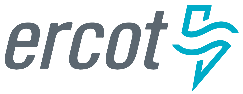 March 2022 ERCOT Monthly Operations Report 
Reliability and Operations Subcommittee Meeting May 5, 2022Table of Contents1.	Report Highlights	22.	Frequency Control	32.1.	Frequency Events	32.2.	Responsive Reserve Events	42.3.	Load Resource Events	43.	Reliability Unit Commitment	44.	IRR, Wind, and Solar Generation as a Percent of Load	55.	Largest Net-Load Ramps	76.	COP Error Analysis	77.	Congestion Analysis	107.1.	Notable Constraints	107.2.	Generic Transmission Constraint Congestion	167.3.	Manual Overrides	167.4.	Congestion Costs for Calendar Year 2022	168.	System Events	188.1.	ERCOT Peak Load	188.2.	Load Shed Events	188.3.	Stability Events	188.4.	Notable PMU Events	188.5.	DC Tie Curtailment	188.6.	TRE/DOE Reportable Events	188.7.	New/Updated Constraint Management Plans	188.8.	New/Modified/Removed RAS	188.9.	New Procedures/Forms/Operating Bulletins	199.	Emergency Conditions	199.1.	OCNs	199.2.	Advisories	199.3.	Watches	199.4.	Emergency Notices	1910.	Application Performance	1910.1.	TSAT/VSAT Performance Issues	1910.2.	Communication Issues	1910.3.	Market System Issues	1911.	Model Updates	19Appendix A: Real-Time Constraints	22Report HighlightsThe unofficial ERCOT peak load for the month was 56,449 MW and occurred on 03/12/2022, during hour ending 08:00.There were 3 frequency events. There were 5 instances where Responsive Reserves were deployed.There were 64 HRUC commitments.There were 18 days of congestion on the West Texas Export GTC, 27 days on the North Edinburg to Lobo GTC, 1 day on the East Texas GTC, 4 days on the Bearkat GTC, 24 days on the Nelson Sharpe to Rio Hondo GTC, 12 days on the Valley Export GTC, 2 days on the Panhandle GTC, 4 days on the Culberson GTC, 5 days on the McCamey GTC, 5 days on the Treadwell GTC, and 1 day on the North to Houston GTC. There was no activity on the remaining GTCs during the month. There was 1 DC Tie Curtailment.A Solar Generation Record of 8,957 MW was set on 03/19/2022 at 12:42.A Solar Penetration Record of 23.85% was set on 03/19/2022 at 13:41.A Wind Penetration Record of 67.16% was set on 03/29/2022 at 03:49.Frequency ControlFrequency EventsThe ERCOT Interconnection experienced 3 frequency events, which resulted from units’ trips. The average event duration was 00:03:56.A summary of the frequency events is provided below. The reported frequency events meet one of the following criteria: Delta Frequency is 60 mHz or greater; the MW loss is 350 MW or greater; resource trip event triggered RRS deployment. Frequency events that have been identified as Frequency Measurable Events (FME) for purposes of BAL-001-TRE-2 analysis are highlighted in blue. When analyzing frequency events, ERCOT evaluates PMU data according to industry standards. Events with an oscillating frequency of less than 1 Hz are inter-area, while higher frequencies indicate local events. Industry standards specify that damping ratio for inter-area oscillations should be 3.0% or greater. For the frequency events listed below, the ERCOT system met these standards and transitioned well after each disturbance. (Note: All data on this graph encompasses frequency event analysis based on BAL-001-TRE-1.)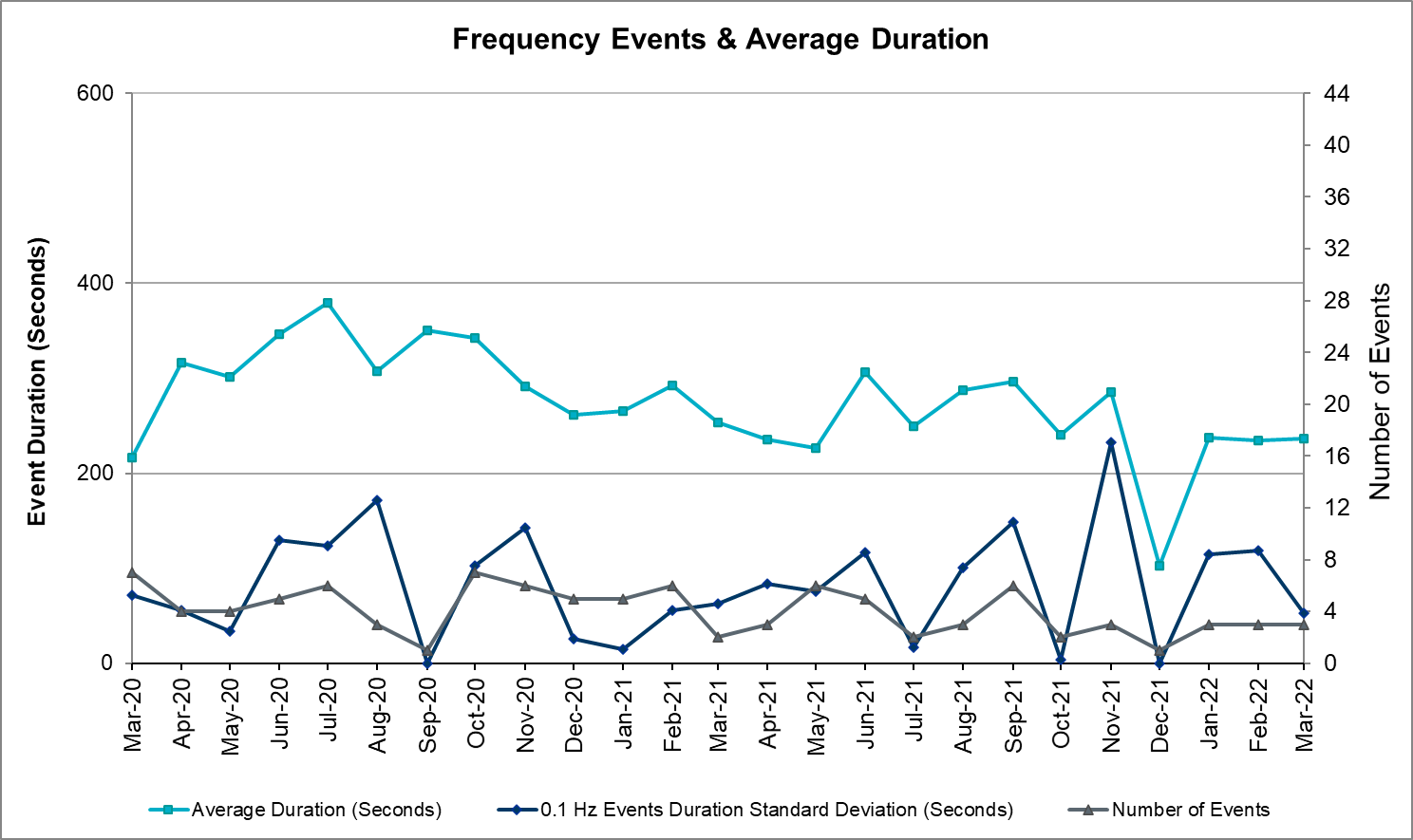 Responsive Reserve EventsThere were 5 events where Responsive Reserve MWs were released to SCED. The events highlighted in blue were related to frequency events reported in Section 2.1 above.Load Resource EventsNONE.Reliability Unit CommitmentERCOT reports on Reliability Unit Commitments (RUC) monthly. Commitments are reported grouped by operating day and weather zone. The total number of hours committed is the sum of the hours for all the units in the specified region. Additional information on RUC commitments can be found on the MIS secure site at Grid  Generation  Reliability Unit Commitment.There were no DRUC commitments.There were 64 HRUC commitmentsIRR, Wind, and Solar Generation as a Percent of LoadThe graph below shows the maximum, minimum and average aggregate solar, wind and IRR output as a percentage of total ERCOT load when evaluated as 10-minute averaged intervals, over the past 13 months. Current wind and solar generation and penetration records are listed in the footnote below. Maximum IRR penetration for the month was 67.2% on 03/29/2022 interval ending 03:30 and minimum IRR penetration for the month was 4.1% on 03/08/2022 interval ending 19:00.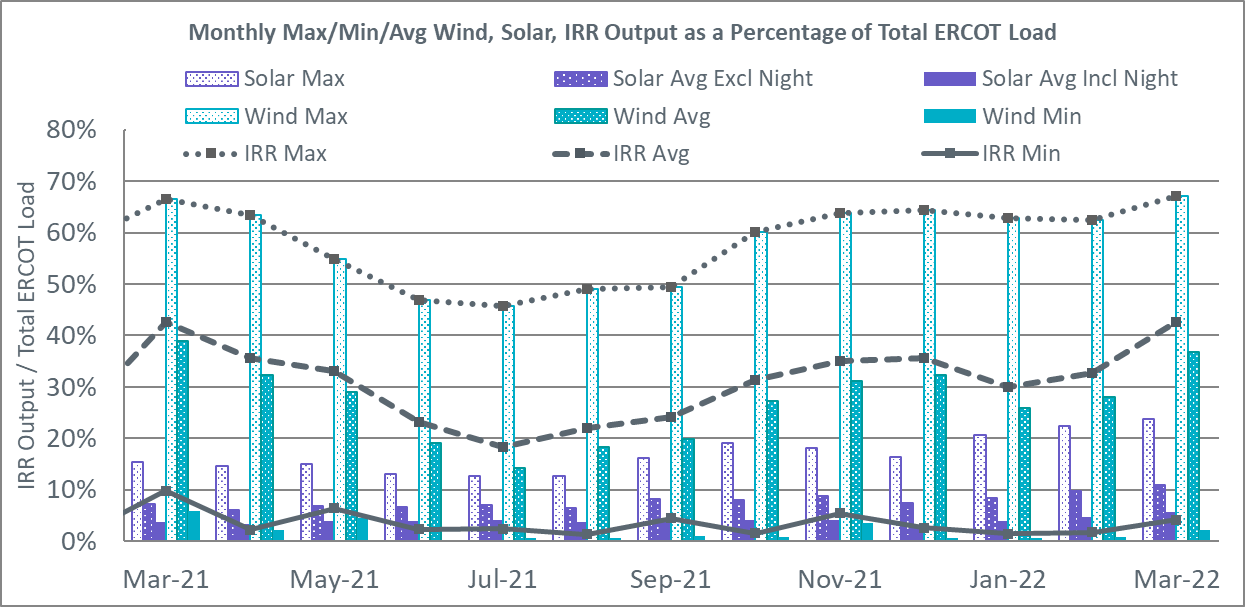 During the hour of peak load for the month, hourly integrated wind generation was 14,193 MW and solar generation was 1,721 MW. The graph below shows the wind and solar penetration percentage during the hour of the peak load in the last 13 months.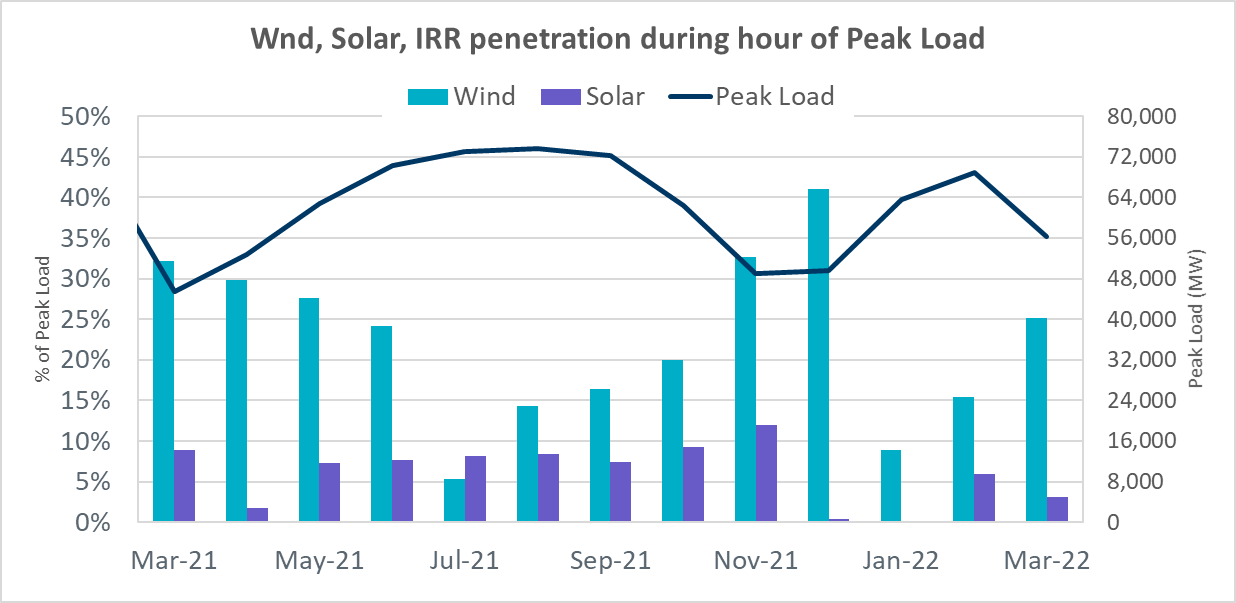 Lastly, the graph below shows the minimum wind, solar and IRR output during the peak load hour as a percentage of the daily peak load for every day in the month.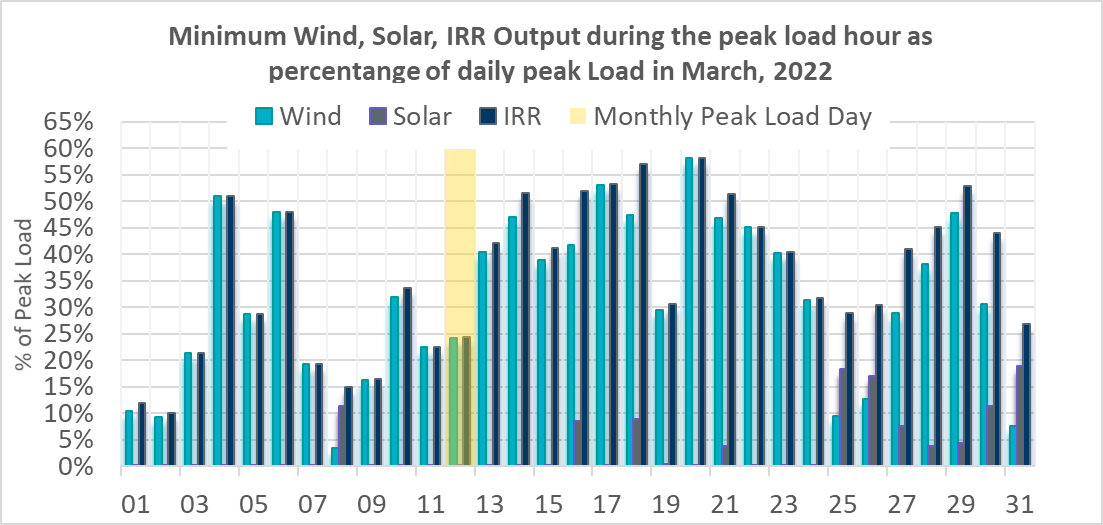 Largest Net-Load RampsThe net-load ramp is defined as the change in net-load (load minus wind and PVGR generation) during the defined time horizon. Such a variation in net-load needs to be accommodated in grid operations to ensure that the reliability of the grid is satisfactorily maintained. The largest net-load ramp during 5-min, 10-min, 15-min, 30-min and 60-min in March 2022 is 1,192 MW, 2,155 MW, 3,015 MW, 5,714 MW, and 10,750 MW, respectively. The comparison with respect to the historical values is given in the table below.COP Error AnalysisCOP Error is calculated as the capacity difference between the COP HSL and real-time HSL of the unit. Mean Absolute Error (MAE) stayed over 7,000 MW until Day-Ahead at 12:00, then dropped significantly to 3,832 MW by Day-Ahead at 13:00. In the following chart, Under-Scheduling Error indicates that COP had less generation capacity than real-time and Over-Scheduling Error indicates that COP had more generation capacity than real-time. 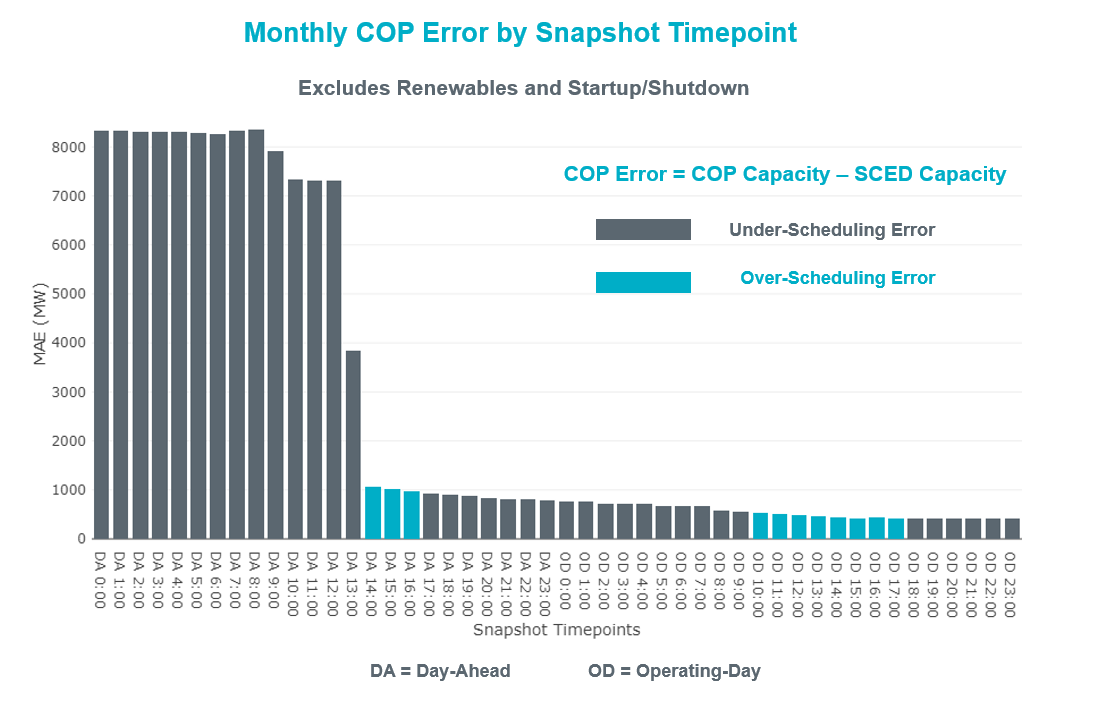 Monthly MAE for the Latest COP at the end of the Adjustment Period was 407 MW with median ranging from -301.1 MW for Hour-Ending (HE) 21 to 298.7 MW for HE 13. HE 15 on 03/10/2022 had the largest Over-Scheduling Error (1,848 MW) and HE 8 on 03/09/2022 had the largest Under-Scheduling Error (-2,613 MW). 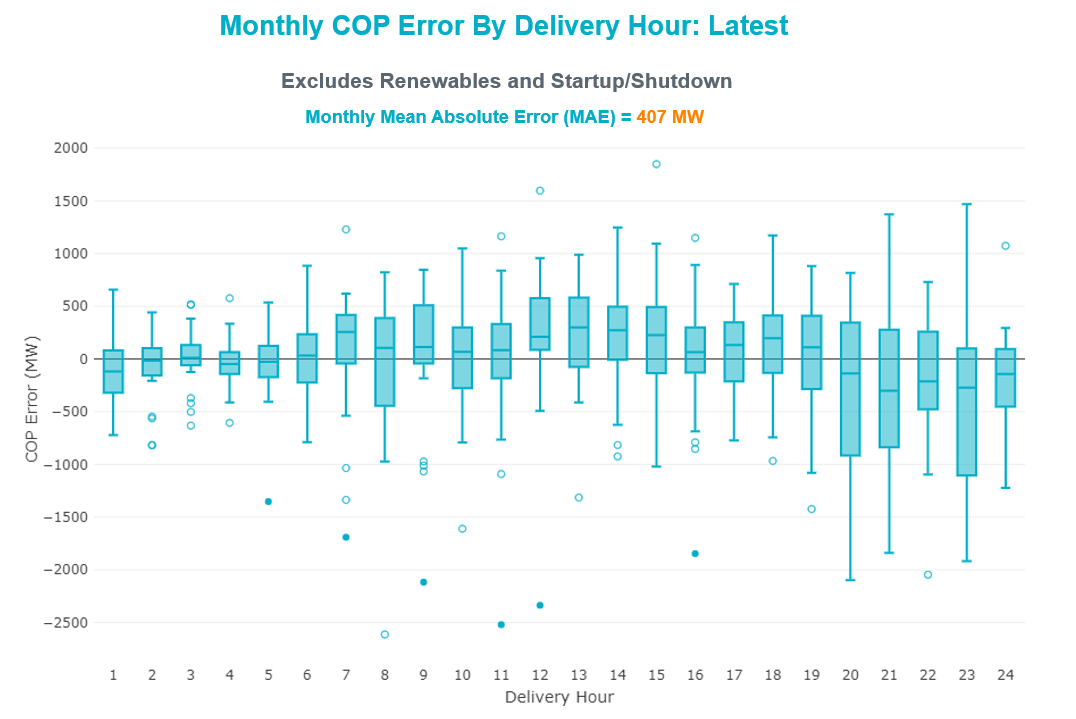 Monthly MAE for the Day-Ahead COP at 12:00 was 7,300 MW with median ranging from -11,167 MW for Hour-Ending (HE) 20 to -2,267 MW for HE 3. HE 20 on 03/07/2022 had the largest Under-Scheduling Error (-24,633 MW) and HE 3 on 03/16/2022 had the largest Over-Scheduling Error (483 MW).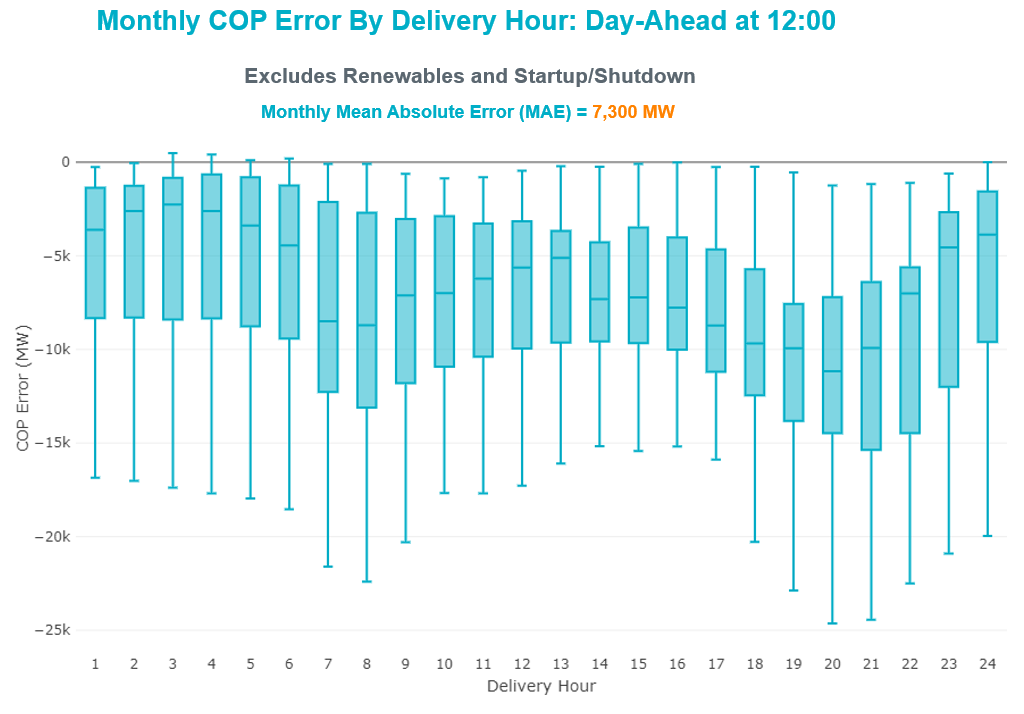 Congestion AnalysisNotable ConstraintsNodal protocol section 3.20 specifies that ERCOT shall identify transmission constraints that are binding in Real-Time three or more Operating Days within a calendar month. As part of this process, ERCOT reports congestion that meets this criterion to ROS. In addition, ERCOT also highlights notable constraints that have an estimated congestion rent exceeding $1,000 for a calendar month. These constraints are detailed in the table below, including approved transmission upgrades from TPIT that may provide some congestion relief based on ERCOT’s engineering judgement. Rows highlighted in blue indicate the congestion was affected by one or more outages. For a list of all constraints activated in SCED, please see Appendix A at the end of this report. Generic Transmission Constraint CongestionThere were 18 days of congestion on the West Texas Export GTC, 27 days on the North Edinburg to Lobo GTC, 1 day on the East Texas GTC, 4 days on the Bearkat GTC, 24 days on the Nelson Sharpe to Rio Hondo GTC, 12 days on the Valley Export GTC, 2 days on the Panhandle GTC, 4 days on the Culberson GTC, 5 days on the McCamey GTC, 5 days on the Treadwell GTC, and 1 day on the North to Houston GTC. There was no activity on the remaining GTCs during the month. Note: This is how many times a constraint has been activated to avoid exceeding a GTC limit, it does not imply an exceedance of the GTC occurred or that the GTC was binding.Manual OverridesNoneCongestion Costs for Calendar Year 2022The following table represents the top twenty active constraints for the calendar year based on the estimated congestion rent attributed to the congestion. ERCOT updates this list on a monthly basis.System EventsERCOT Peak LoadThe unofficial ERCOT peak load for the month was 56,449 MW and occurred on 03/12/2022, during hour ending 08:00.Load Shed EventsNone.Stability EventsNone.Notable PMU EventsERCOT analyzes PMU data for any significant system disturbances that do not fall into the Frequency Events category reported in section 2.1. The results are summarized in this section once the analysis has been completed.There were no PMU events outside of those reported in section 2.1.DC Tie CurtailmentThere was one DC tie curtailment.TRE/DOE Reportable EventsBPUB submitted an OE-417 for 03/06/2022. Reportable Event Type: Cyber event.BPUB submitted an OE-417 for 03/11/2022. Reportable Event Type: Suspicious activity to its facility.BPUB submitted an OE-417 for 03/15/2022. Reportable Event Type: Suspicious activity to its facility.New/Updated Constraint Management PlansNone.New/Modified/Removed RASNone.New Procedures/Forms/Operating BulletinsNone.Emergency ConditionsOCNsAdvisoriesNone.WatchesNone.Emergency NoticesNone.Application PerformanceTSAT/VSAT Performance IssuesNone.Communication IssuesNone.Market System IssuesNone.Model UpdatesThe Downstream Production Change (DPC) process allows ERCOT to make changes in the on-line Network Operations Model without loading a completely new model.  The purpose of this process is to allow for reliable grid operations as system conditions change between designated Network Operations Model database loads.  The DPC process is limited in scope to just those items listed below, with equipment ratings updates being the most common.  ERCOT has seen a rise in the use of the DPC process to make on-line updates to the Network Operations Model in recent years, instead of through the standard Network Operations Model Change Request process.Static Line ratings (Interim Update)Dynamic Line ratings (non-Interim Update)Autotransformer ratings (non-Interim Update)Breaker and Switch Normal status (Interim Update)Contingency Definitions (Interim Update)RAP and RAS changes or additions (Interim Update)Net Dependable and Reactive Capability (NDCRC) values (Interim Update)Impedance Updates (non-Interim)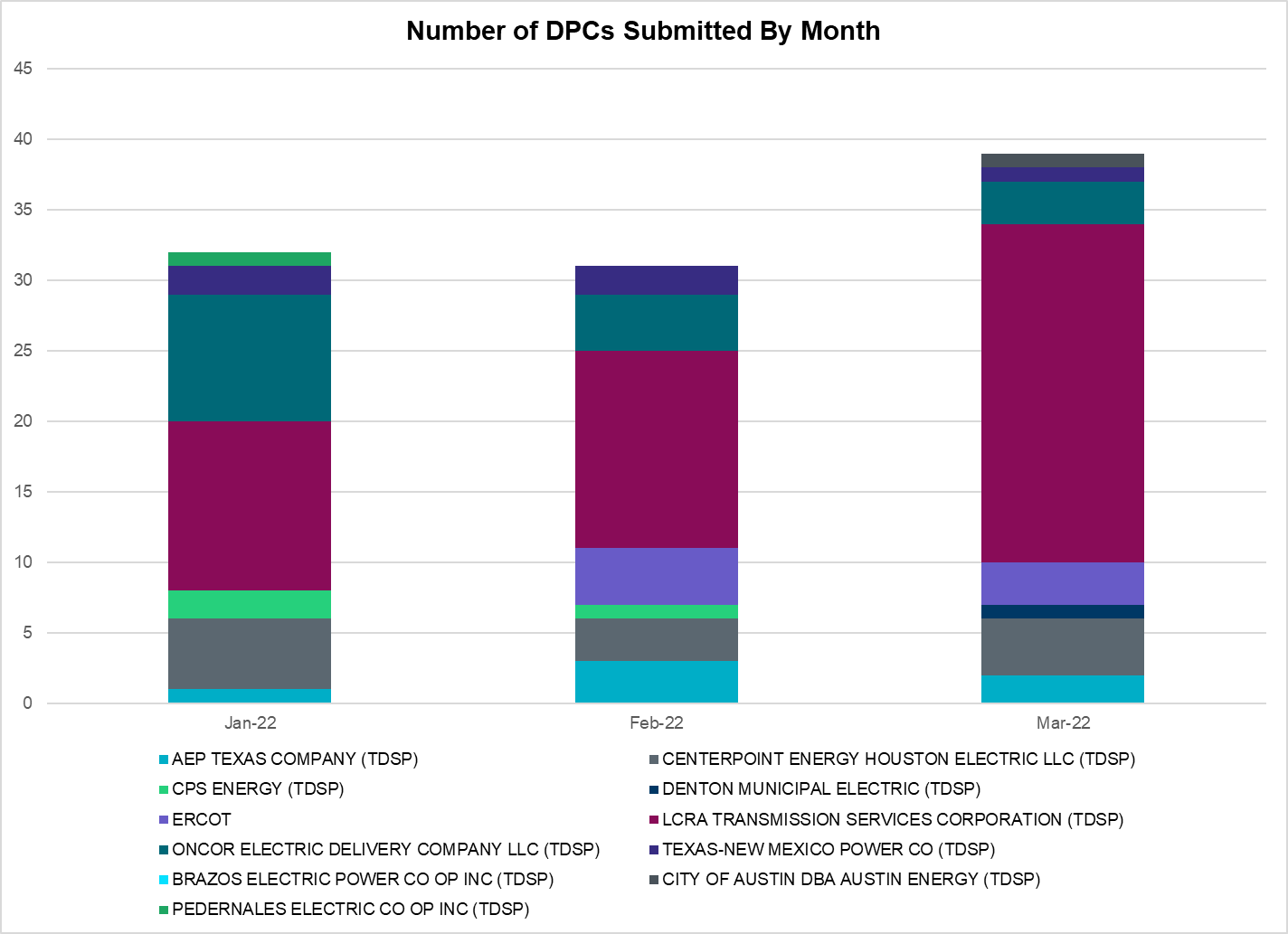 Appendix A: Real-Time ConstraintsThe following is a complete list of constraints activated in SCED. Full contingency descriptions can be found in the Standard Contingencies List located on the MIS secure site at Grid  Generation  Reliability Unit Commitment.Date and TimeDelta FrequencyMax/Min FrequencyDuration of EventPMU Data PMU Data MW LossLoadIRRInertiaDate and Time(Hz)(Hz)Duration of EventOscillation Mode (Hz)Damping RatioMW Loss(MW)% (GW-s)03/12/2022 10:21:030.10459.88200:04:23 0.6111%74749,84242%242,44603/14/2022 21:41:150.09759.89800:04:300.67 8%44041,25951%168,81903/22/2022 4:16:260.11959.88900:02:56 2.05 4%70334,42161%130,435Date and Time Released to SCEDDate and Time RecalledDuration of EventMaximum MWs ReleasedComments03/12/2022 10:21:1003/12/2022 10:25:2200:04:1246903/14/2022 21:41:2203/14/2022 21:45:1800:03:5654303/21/2022 13:50:3803/21/2022 13:52:0300:01:2562003/22/2022 4:16:3403/22/2022 4:19:1800:02:4452403/29/2022 23:58:5803/30/2022 0:01:3100:02:33743Resource Location# of ResourcesOperating DayTotal # of Hours Committed Total MWhs Reason for Commitment COAST, EAST, NORTH_CENTRAL, SOUTH_CENTRAL 803/01/202244       14,724.0  Minimum Run Time, System Capacity  NORTH_CENTRAL, SOUTH_CENTRAL403/03/202219       10,210.3  System Capacity  COAST, EAST, NORTH_CENTRAL, SOUTH_CENTRAL, SOUTHERN 1303/07/202267       19,348.0  System Capacity  EAST, NORTH_CENTRAL 303/08/20227         1,229.0  System Capacity  EAST, NORTH_CENTRAL 303/09/20226         1,194.0  System Capacity  NORTH_CENTRAL, SOUTH_CENTRAL 203/11/202211         2,730.0  System Capacity  EAST, NORTH_CENTRAL 203/14/20224         1,090.0  System Capacity  SOUTH_CENTRAL 503/15/202234       11,778.0  System Capacity  NORTH_CENTRAL 203/24/20225         2,353.0  System Capacity  EAST, NORTH, NORTH_CENTRAL 403/26/20226         2,978.2  System Capacity  COAST, NORTH, NORTH_CENTRAL, SOUTH_CENTRAL 1003/29/202261       20,712.0  DLWSRNK5, WESTEX NORTH_CENTRAL23/30/2022114,327.0WESTEXCOAST23/31/202261,936.0System CapacityMonth and Year5 min10 min15 min30 min60 minMar 2014822 MW1,381 MW1,895 MW3,237 MW5,257 MWMar 2015956 MW1,615 MW2,146 MW3,341 MW5,661 MWMar 2016979 MW1,635 MW2,149 MW2,967 MW5,070 MWMar 2017888 MW1,522 MW1,838 MW3,321 MW5,395 MWMar 20181,375 MW1,688 MW2,069 MW3,576 MW5,957 MWMar 2019919 MW1,511 MW1,932 MW3,194 MW5,596 MWMar 2020979 MW1,406 MW1,650 MW2,642 MW4,660 MWMar 2021926 MW1,556 MW1,945 MW3,282 MW6,104 MWMar 20221,192 MW2,155 MW3,015 MW5,714 MW10,750 MWAll Months in 2014-20221494 MW2,155 MW3,015 MW5,882 MW10,750 MWContingency NameOverloaded Element# of Days Constraint BindingCongestion RentTransmission ProjectContingency NameOverloaded Element# of Days Constraint BindingCongestion RentTransmission ProjectSALSW TO KLNSW 345 DBLCKTKLNSW_MR2H21$41,079,868.60TWR(345) JCK-REF27 & JCK-STP18CKT_3124_114$16,843,947.99BasecaseNE_LOB25$12,381,235.76The Lower Rio Grande Valley (LRGV) System Enhancement Project (21RPG017) will improve but not eliminate the need for this GTC.TWR(345) JOR-KG97 & JOR-NB99BCVLY_03_A10$11,732,488.06BIG SPRING SWITCH to CHALK_69kV and McDonald Road_138kVMGSES_MR1H4$10,431,863.72LWSSW TO RNKSW AND LWSSW TO KRWSW 345 DBLCKT587__A3$9,526,872.24Manual dbl ckt for NEDIN-BONILLA 345kV & RIOH-PRIM138kVBURNS_RIOHONDO_119$7,940,149.74LWSSW TO RNKSW AND LWSSW TO KRWSW 345 DBLCKT6020__B5$7,112,236.12Everman 345 kV Switching Station Rebuild (7118)Fowlerton to LOBO 345 LIN1NLARSW_PILONC1_112$7,060,660.48BasecaseWESTEX12$6,976,512.95ODEHV-MOSSW 345&ODEHV-WLFSW 345_DBLCKTODEHV_MR3H2$6,884,584.30JOHNSON SWITCH (ONCOR) to COMANCHE PEAK SES LIN _A160__D2$5,304,615.16Everman 345 kV Switching Station Rebuild (7118)CALF CREEK POI to NATURAL DAM LIN _A6144__A7$5,048,357.53CLBSW-CMBSW 138&VENSW-JONSW 345_DBLCKT160__D3$4,931,723.53Everman 345 kV Switching Station Rebuild (7118)BasecaseHHGTOM_116$3,790,408.57Falcon Seaboard TRX AMR1 345/138MGSES_MR1H2$3,632,436.72TWR(345) JOR-KG97 & JOR-NB99JFSSC_06_A10$3,439,391.38KRWSW TO WDENT 345 AND KRWSW TO LWSSW 345 DBLCKT6020__B1$3,152,065.31Everman 345 kV Switching Station Rebuild (7118)COMANCHE SWITCH (Oncor) to COMANCHE PEAK SES LIN _A651__B14$3,089,829.61PH ROBINSON to MEADOW LIN AG138_10B_111$2,849,752.53Rebuild Magnolia - Seminole 138 kV Line (4010)Cagnon-Calavers&Braunig 345kVPAWNEE_SPRUCE_16$2,805,114.54MANUAL TVW-CPS 345 & CPS-JON 345 DBLCKT6033__A2$2,410,911.51Cagnon-Calavers&Braunig 345kVCOLETO_ROSATA1_15$2,282,588.43STP SWITCH to Esperanza LIN 1BLESSI_PAVLOV1_18$2,281,853.45LNGSW TO MDSSW 345 AND MGSES TO QALSW 345 DBLCKT14040__A2$2,103,068.69ODEHV-MOSSW 345&ODEHV-WLFSW 345_DBLCKTMDSSW_MR1H4$2,045,122.07SALSW - HUTTO 345KVKLNSW_MR2H1$2,041,764.25Fowlerton to LOBO 345 LIN1BRUNI_69_113$1,882,420.71Lostpi-Austro&Dunlap 345kV190T152_114$1,881,290.15ODLAW SWITCHYARD to ASPHALT MINES LIN 1HAMILT_MAVERI1_118$1,823,186.05BasecaseEASTEX1$1,659,911.07BasecaseNELRIO24$1,565,676.76The Lower Rio Grande Valley (LRGV) System Enhancement Project (21RPG017) will improve but not eliminate the need for this GTC.Sng-Tb&Rns 345kVTHWZEN71_A3$1,338,287.51NORTH BELT to TH WHARTON LIN AAN_WO_21_A2$1,335,426.22HICKS SWITCH TRX HCKSW_3_1 345/138HCKSW_MR2L1$1,314,941.77OASIS to MEADOW LIN ABCVLY_03_A6$1,277,612.31Fowlerton to LOBO 345 LIN1FALFUR_PREMON1_15$1,249,860.01LNGSW TO MDSSW 345 AND MGSES TO QALSW 345 DBLCKT6217__A3$1,149,496.36LON HILL to NELSON SHARPE LIN 1CELANE_KLEBER1_19$1,019,683.79TWR (345) OB-ZEN71 & OB-ZEN99THWZEN71_A3$961,919.27LON HILL to NORTH EDINBURG LIN 1FALFUR_PREMON1_13$959,920.49LONG DRAW-FARADAY& SCOSW 345kVLUTHER_VEALMOR_14$931,242.43Manual dbl ckt for NEDIN-BONILLA 345kV & RIOH-PRIM138kVLASPUL_RAYMND1_19$900,168.31KLEBERG AEP to LOYOLA SUB LIN 1LOYOLA_69_112$873,764.14Grissom to COLETO CREEK LIN 1GODDAR_TANGO1_13$826,773.08TWR(345) JCK-STP18 & REF-STP27CKT_3124_16$790,542.82ODLAW SWITCHYARD to ASPHALT MINES LIN 1ESCOND_GANSO1_115$759,871.50Escondido - Ganso 138 kV Line Rebuild (55624)TWR(345) JCK-REF27 & JCK-STP18BLESSI_PAVLOV1_14$741,324.58Bighil-Kendal 345kVTREADW_YELWJC1_14$612,853.47Lon_Hill-Nedin 345kV&Orngrov 138kVFALFUR_PREMON1_18$609,659.10SHELDON to GREENS BAYOU LIN AGBYLYD70_A3$557,095.89Lostpi-Austro&Dunlap 345kV197T171_15$538,648.62TRADINGHOUSE SES to ELM MOTT LIN _A1020__A6$535,152.74FORT MASON to YELLOW JACKET LIN 1HEXT_MASONS1_16$449,173.19TWR(345) JOR-KG97 & JOR-NB99GBYUV_03_A4$438,828.11JACKCNTY TO BOW 138 AND WISECNTY TO ALVRD 138 DBLCKTMYRA_VAL_15$426,262.00BRACKETTVILLE to ODLAW SWITCHYARD LIN 1GANSO_MAVERI1_13$426,004.17Bighil-Kendal 345kVSAPOWE_TREADW1_13$394,586.82TWR(345) CHB-JOR97 & CBY-JOR99BCVLY_03_A6$362,719.54AJO to NELSON SHARPE LIN 1LASPUL_RAYMND1_19$336,972.90NORTH CARBIDE to AIRCO AEP LIN 1GRETA_REFUGI1_14$324,413.71MESA VIEW SWITCH to FORT LANCASTER LIN 1CROSSO_NORTMC1_14$314,755.46BENNETT ROAD SWITCH to WISE COUNTY LIN _BMYRA_VAL_15$303,261.75LON HILL to NELSON SHARPE LIN 1CELANE_N_SHAR1_13$294,857.17COLEMAN LAKE IVIE TAP to EAST COLEMAN TAP LIN 1CONAN_SANA1_13$269,196.50BasecaseVALEXP10$265,705.15The Lower Rio Grande Valley (LRGV) System Enhancement Project (21RPG017) will improve but not eliminate the need for this GTC.LON HILL to NELSON SHARPE LIN 1LOYOLA_69_13$232,715.54Lostpine-Fppyd1&Winches 345kV190T152_18$225,650.98Carver to FRIEND RANCH LIN 1ATSO_SONR1_15$220,837.57BasecaseBRIGHT_CHARTE1_127$204,471.62SOUTH TEXAS PROJECT to BLESSING LIN 1COLETO_VICTOR1_13$199,348.95BasecaseCULBSN4$170,987.54Wirtz-Burnet&Starck 138kVCORONA_AT48$169,524.65FORT MASON to YELLOW JACKET LIN 1HEXT_YELWJC1_111$167,480.75LON HILL to NORTH EDINBURG LIN 1MV_YUT_RAYMND1_13$153,629.56HAMILTON ROAD to CORRAL LIN 1MAXWEL_WHITIN1_13$119,255.17EAST BERNARD to ORCHARD LIN AGEBSE_65_A3$110,773.74FORT MASON to YELLOW JACKET LIN 1HEXT_MASONS1_112$99,430.23COLETO CREEK to PAWNEE SWITCHING STATION LIN 1COLETO_VICTOR2_13$98,992.31Bighil-Kendal 345kVHAMILT_MAXWEL1_17$97,104.90Hamilton Road to Maxwell: Line Rebuild (61396)TWR (138) QAB-SRB06 & DOL-SRB84JFSSC_06_A3$77,289.41FIREROCK TO BRNWD 138 AND FIREROCK TO BANGS 69 DBLCKT6830__B3$74,682.52COLETO CREEK to PAWNEE SWITCHING STATION LIN 1COLETO_VICTOR1_14$71,057.05SAN ANGELO RED CREEK to Weiss LIN 1CONCHO_VRBS1_13$57,608.37Ballinger to Concho: 69 kV Line Rebuild (55421)DYANN to SOUTH LANE CITY LIN AGEBSE_65_A3$56,944.81LAQUINTA to LOBO LIN 1FALFUR_PREMON1_16$50,124.79JACKSBORO SWITCHING to COBB SWITCHING STATION LIN _A6085__E3$48,028.34RIO HONDO to EAST RIO HONDO SUB LIN 1SCARBI_STILLM1_17$45,716.28LAQUINTA to LOBO LIN 1BRUNI_69_15$36,929.63Bwnsw-Bowwoo&Amosct 345kVCONCHO_VRBS1_13$33,766.92Ballinger to Concho: 69 kV Line Rebuild (55421)SOUTH TEXAS PROJECT to BLESSING LIN 1COLETO_VICTOR2_13$31,337.79BasecaseTRDWEL4$9,156.86SIGMOR to GEORGE WEST SWITCHING STATION LIN 1CHARTE_THREER1_13$2,011.29Poesta to Three Rivers (5166)ContingencyOverloaded Element# of 5-min SCEDEstimatedTransmission ProjectSALSW TO KLNSW 345 DBLCKTKilleen Switch 345kV7337$55,843,582.53BasecaseWESTEX GTC6696$33,259,501.98WDGSW TO MARSW 138 DBLCKTMistletoe Heights - Hemphill 138kV2078$30,437,608.94TWR(345) JCK-REF27 & JCK-STP18Hillje - South Texas Project 345kV3964$30,332,705.54BasecaseNE_LOB GTC10314$24,296,641.19The Lower Rio Grande Valley (LRGV) System Enhancement Project (21RPG017) will improve but not eliminate the need for this GTC.LWSSW TO RNKSW AND LWSSW TO KRWSW 345 DBLCKTArgyle - Highlands Tnp 138kV2457$14,415,128.45TWR(345) JOR-KG97 & JOR-NB99Bigvue - Lyondell 138kV2559$12,138,190.41Manual dbl ckt for NEDIN-BONILLA 345kV & RIOH-PRIM138kVBurns Sub - Rio Hondo 138kV4599$11,283,370.29Fowlerton to LOBO 345 LIN1North Laredo Switch - Piloncillo 138kV3474$11,216,225.33STP SWITCH to Esperanza LIN 1Blessing - Pavlov 138kV3659$10,833,179.48BIG SPRING SWITCH to CHALK_69kV and McDonald Road_138kVMorgan Creek Ses 345kV350$10,431,863.72EVRSW TO HLSES 138 DBLCKTMistletoe Heights - Hemphill 138kV1065$9,007,490.05Fowlerton to LOBO 345 LIN1Bruni Sub 138kV3785$7,344,873.18LWSSW TO RNKSW AND LWSSW TO KRWSW 345 DBLCKTTimberview Switch - Courtland 345kV779$7,112,236.12Everman 345 kV Switching Station Rebuild (7118)ODEHV-MOSSW 345&ODEHV-WLFSW 345_DBLCKTOdessa Ehv Switch 345kV209$6,884,584.30BasecaseOmega - Horse Hollow Generation Tie 345kV3945$6,872,718.88COMANCHE SWITCH (Oncor) to COMANCHE PEAK SES LIN _AComanche Tap - Comanche Switch (Oncor) 138kV4087$6,588,506.82MTFSW TO TRSES 138 AND MTFSW TO CRSCN 138 DBLCKTDesoto Switch - Red Oak 138kV67$6,231,596.29FREDERICKSBURG TRX AT2 138/69Gillespie 138kV1122$5,733,841.31JOHNSON SWITCH (ONCOR) to COMANCHE PEAK SES LIN _ATimberview Switch - Kennedale 345kV381$5,304,615.16Everman 345 kV Switching Station Rebuild (7118)DateDC TieCurtailing Period# of Tags CurtailedInitiating EventCurtailment Reason03/25/2022DC-RHE 141Unplanned OutagePlanned or Unplanned OutageDate and TimeMessageMar 8, 2022 10:30 CPTERCOT issued an Advanced Action Notice (AAN) due to possible future emergency condition of reserve capacity deficiency beginning Saturday, March 12, 2022, HE 06 until Saturday, March 12, 2022, HE 09.  ERCOT updated the AAN on March 9 and March 10.  No additional capacity was needed in the AAN updated on March 10.  No Outage Schedule Adjustment (OSA) was issued. Mar 21, 2022 13:30 CPTOCN issued due to the potential severe weather of high winds, and tornadoes in the Central, North Central and East Texas areas for Monday March 21, 2022.Transmission OperatorNumber of DPCsAEP TEXAS COMPANY (TDSP)2BRAZOS ELECTRIC POWER CO OP INC (TDSP)0BROWNSVILLE PUBLIC UTILITIES BOARD (TDSP)0BRYAN TEXAS UTILITIES (TDSP)CENTERPOINT ENERGY HOUSTON ELECTRIC LLC (TDSP)4CITY OF AUSTIN DBA AUSTIN ENERGY (TDSP)1CITY OF COLLEGE STATION (TDSP)0CITY OF GARLAND (TDSP)0CPS ENERGY (TDSP)0DENTON MUNICIPAL ELECTRIC (TDSP)1ELECTRIC TRANSMISSION TEXAS LLC (TDSP)0ERCOT3LCRA TRANSMISSION SERVICES CORPORATION (TDSP)24LONE STAR TRANSMISSION LLC (TSP)0ONCOR ELECTRIC DELIVERY COMPANY LLC (TDSP)3PEDERNALES ELECTRIC CO OP INC (TDSP)0RAYBURN COUNTRY CO OP DBA RAYBURN ELECTRIC (TDSP)0SHARYLAND UTILITIES LP (TDSP)0SOUTH TEXAS ELECTRIC CO OP INC (TDSP)0TEXAS MUNICIPAL POWER AGENCY (TDSP)0TEXAS-NEW MEXICO POWER CO (TDSP)1Contingency NameOverloaded ElementFrom StationTo StationCount of DaysBASE CASENE_LOBn/an/a27BASE CASEBRIGHT_CHARTE1_1BRIGHTSDCHARTER27BASE CASEBRIGHT_CHARTE1_1CHARTERBRIGHTSD27BASE CASENELRIOn/an/a24DSALKLN5KLNSW_MR2HKLNSWKLNSW22SFORYEL8HEXT_MASONS1_1MASONSWHEXT19MHARNED5BURNS_RIOHONDO_1RIOHONDOMV_BURNS19SFORYEL8HEXT_MASONS1_1HEXTMASONSW19SBRAUVA8HAMILT_MAVERI1_1HAMILTONMAVERICK18SCMNCPS5651__BCMNSWCMNTP18BASE CASEWESTEXn/an/a18DAUSLOS5190T152_1WINCHESGIDEON17SKLELOY8LOYOLA_69_1LOYOLALOYOLA16BASE CASEHHGTOM_1HHGTOMEGA16SBRAUVA8ESCOND_GANSO1_1GANSOESCONDID15SFORYEL8HEXT_YELWJC1_1YELWJCKTHEXT15DKG_NB_5BCVLY_03_ABCVLY15SFORYEL8HEXT_YELWJC1_1HEXTYELWJCKT15DSTPRED5CKT_3124_1STPHLJ14SMDOPHR5G138_10B_1SEMINOLEMAGNO_TN14SLOBSA25BRUNI_69_1BRUNIBRUNI13DREFSTP5CKT_3124_1STPHLJ13SLOBSA25NLARSW_PILONC1_1NLARSWPILONCIL13DKG_NB_5JFSSC_06_AJFSSC12BASE CASEVALEXPn/an/a12SMDOOAS5BCVLY_03_ABCVLY12DLONOR58FALFUR_PREMON1_1FALFURPREMONT12MHARNED5LASPUL_RAYMND1_1LASPULGARAYMND211SSTPESP8BLESSI_PAVLOV1_1BLESSINGPAVLOV11SN_SAJO5LASPUL_RAYMND1_1LASPULGARAYMND210SN_SLON5CELANE_KLEBER1_1CELANEBIKLEBERG10DLOSWIN5190T152_1WINCHESGIDEON9SNEDLON5FALFUR_PREMON1_1FALFURPREMONT9SMV_RI28SCARBI_STILLM1_1SCARBIDESTILLMAN9SLAQLOB8BRUNI_69_1BRUNIBRUNI9DWIRSTA8CORONA_AT4CORONACORONA9DSTPRED5BLESSI_PAVLOV1_1BLESSINGPAVLOV8DJACALV8MYRA_VAL_1MYRAVALYVIEW8DBIGKEN5HAMILT_MAXWEL1_1MAXWELLHAMILTON8DCHBJO25BCVLY_03_ABCVLY7DCAGBRA5COLETO_ROSATA1_1COLETOROSATA7SLAQLOB8FALFUR_PREMON1_1FALFURPREMONT7SLOBSA25FALFUR_PREMON1_1FALFURPREMONT7XFL2C58MGSES_MR1HMGSESMGSES7DFLCMGS5MGSES_MR1HMGSESMGSES7SSTABS186144__ABSPRWSTASW7DCAGBRA5PAWNEE_SPRUCE_1PAWNEECALAVERS6DCAGBRA5PAWNEE_SPRUCE_1CALAVERSPAWNEE6DODEMOS5MDSSW_MR1HMDSSWMDSSW6SELMTH251020__AELMOTMCTYE6SCOLPAW5COLETO_VICTOR2_1COLETOVICTORIA6SBTPBNT8MYRA_VAL_1MYRAVALYVIEW6BASE CASEMCCAMYn/an/a5DBWN_AM5CONCHO_VRBS1_1CONCHOVRBS5DLWSRNK56020__BTVWSWCRTLD5DPHRAL58G138_10B_1SEMINOLEMAGNO_TN5DWLDSCO5LUTHER_VEALMOR_1VEALMOORLUTHER5DQABSRB8JFSSC_06_AJFSSC5DBIGKEN5TREADW_YELWJC1_1TREADWELYELWJCKT5SBLESTP5COLETO_VICTOR2_1COLETOVICTORIA5SAIRNCA8GRETA_REFUGI1_1REFUGIOGRETA5BASE CASETRDWELn/an/a5SCARFRI8ATSO_SONR1_1ATSOSONR5SCARFRI8ATSO_SONR1_1SONRATSO5DAUSLOS5197T171_1GIDEONAUSTRO5SCOLBAL8CONAN_SANA1_1SANACONAN4DBIGKEN5SAPOWE_TREADW1_1TREADWELSAPOWER4SBRAUVA8GANSO_MAVERI1_1GANSOMAVERICK4DKG_NB_5GBYUV_03_AGBYUV4SILLFTL8HAMILT_MAXWEL1_1MAXWELLHAMILTON4DDUPHE18I_DUPS_MCCAMP2_1I_DUPSWMCCAMPBE4SLOBSA25LARDVN_LASCRU1_1LARDVNTHLASCRUCE4DCMBJON5160__DTVWSWKNEDL4SCRMSAR8CONCHO_VRBS1_1CONCHOVRBS4DDUPHE18I_DUPS_MCCAMP2_1MCCAMPBEI_DUPSW4SMV_PAR8RIOHND_ERIOHND_1MV_RIOHORIOHONDO4SJONCPS5160__DTVWSWKNEDL4SBRAUVA8GANSO_MAVERI1_1MAVERICKGANSO4DLWSRNK5587__AARGYLLWSVH4SN_SLON5CELANE_N_SHAR1_1N_SHARPECELANEBI4SCOLPAW5COLETO_VICTOR1_1COLETOVICTORIA4BASE CASECULBSNn/an/a4SBLESTP5COLETO_VICTOR1_1COLETOVICTORIA4DBIGKEN5SAPOWE_TREADW1_1SAPOWERTREADWEL4SLOBSA25ASHERT_CATARI1_1CATARINAASHERTON4BASE CASEBEARKTn/an/a4SGEOSIG8CHARTE_THREER1_1CHARTERTHREER694SFTLMES8CROSSO_NORTMC1_1NORTMCCROSSOVE4SPOMNED5FREER_LOBO1_1LOBOFREER4SNEDLON5MV_YUT_RAYMND1_1RAYMND2MV_YUTT4SGRICOL5GODDAR_TANGO1_1GODDARDTANGO4DGRSPKR56377__ABRTSWORANS3DSNG_TB5THWZEN71_AZENTHW3DSTEXP12COLETO_VICTOR2_1COLETOVICTORIA3SODLBRA8GANSO_MAVERI1_1GANSOMAVERICK3SKELLA_8LASPUL_RAYMND1_1LASPULGARAYMND23DMGSLNG56217__AWLVSWGAILS3DGRMGRS86830__BCRDSWOLNEY3DELMSAN5BIG_FO_MOORE1_1MOOREBIG_FOOT3SMV_RI28CP_MVCNT_1MV_CNTRACOFFPORT3SORE2B8GEBSE_65_ASEGEB3SCOMHA38MAXWEL_WHITIN1_1MAXWELLWHITING3DZEN_OB5THWZEN71_AZENTHW3SNBTHW5AN_WO_21_AWOAN3SKINFAL8FALFUR_PREMON1_1FALFURPREMONT3DMGSQAL56217__AWLVSWGAILS3SN_SLON5LOYOLA_69_1LOYOLALOYOLA3SBRAHAM8GANSO_MAVERI1_1GANSOMAVERICK3SGBYSD25GBYLYD70_ALYDGBY3DCOLFA59PAWNEE_TANGO1_1TANGOPAWNEE3DMGSQAL514040__APCTSWDEWTP3SBOMJC256085__EWFSSWNSTAR3DMOLLO58PAWNEE_TANGO1_1TANGOPAWNEE3MSHRVEN56020__BTVWSWCRTLD3SORE2B8GEBSE_65_AGEBSE3DCOLFA59GODDAR_TANGO1_1GODDARDTANGO3SBRAUVA8MAXWEL_WHITIN1_1MAXWELLWHITING3DLOSWIN5197T171_1GIDEONAUSTRO3BASE CASEARAGORN_TIE_1ARAGORNPINNAC3DWHILON5COLETO_VICTOR2_1COLETOVICTORIA3SLCDYN8GEBSE_65_AGEBSE3DWISALV8MYRA_VAL_1MYRAVALYVIEW3MHARNED5BURNS_HEIDLBRG_1MV_BURNSMV_HBRG43SCO2EUL8COLETO_ROSATA1_1COLETOROSATA2DJACALV8SPR_VALY_1VALYVIEWSPR2DMOLLO58GODDAR_TANGO1_1GODDARDTANGO2SLOBSA25GODDAR_TANGO1_1GODDARDTANGO2SCARFRI8HAMILT_MAXWEL1_1MAXWELLHAMILTON2MHARRIO5LASPUL_RAYMND1_1LASPULGARAYMND22DMGSMDS5MDSSW_MR1HMDSSWMDSSW2DODEMOS5ODEHV_MR3HODEHVODEHV2DBWNAMO5SAPOWE_SAST1_1SAPOWERSAST2SBIGSCH5BIGLAK_RUSSEK1_1BIGLAKERUSSEKST2SCAGHIL5CAGNON_MR4HCAGNONCAGNON2SCISPUT8ESTES_PECAN_1_1PECAN_BYESTES2DKG_NB_5EXSUV_03_AUVEXS2SBRAHAM8HAMILT_MAVERI1_1HAMILTONMAVERICK2SN_SLON5HOLLY4_SOUTH_1_1HOLLY4SOUTH_SI2SN_SLON5KINGSV_KLEBER1_1KLEBERGKINGSVIL2SELMTH251020__EMCTYETHSTP2DBIGKEN5BONDRO_SONR1_1SONRBONDROAD2DKENNO89CHARTE_THREER1_1CHARTERTHREER692DFRIILL8HAMILT_MAXWEL1_1MAXWELLHAMILTON2SGRICOL5PAWNEE_TANGO1_1TANGOPAWNEE2DTMPTHS51210__BHUBRDHAN12DRILKRW535020__BGRVSWGRSES2SBOMJC2535020__BGRVSWGRSES2DHCKRNK56020__BTVWSWCRTLD2MTVWJON56033__ACPSESMBDSW2SEILPCT86471__AMGSESMCDLD2SW_BW_256471__AMGSESMCDLD2DGRSBOW56560__ARICSWGRSES2DELMSAN5BEEVIL_NORMAN1_1BEEVILLENORMANNA2DCALCAG5COLETO_VICTOR1_1COLETOVICTORIA2DELMSAN5COLETO_VICTOR1_1COLETOVICTORIA2SODLBRA8ESCOND_GANSO1_1GANSOESCONDID2DGBY_KG5GBYUV_03_AGBYUV2SSANFOW5GEO_SIG_1GEOWESTSIGMOR2SBRAUVA8SANTIA_SAPOWE1_1SANTIAGOSAPOWER2DWSHNAV5160__DTVWSWKNEDL2SKINODE5421T441_1LCRANECRANEA2DRNKKRW5587__AARGYLLWSVH2DSCOFAR56216__BWLVSWSHRNE2XEIN586471__AMGSESMCDLD2SSCLWF186840__BNVKSWANARN2DGBY_KG5BCVLY_03_ABCVLY2SODLBRA8HAMILT_MAVERI1_1HAMILTONMAVERICK2SSALTMP5KLNSW_MR2HKLNSWKLNSW2SBWDDBM5LPLNW_LPLMD_1LPLNWLPLMD2BASE CASEPNHNDLn/an/a2DBIGKEN5YELWJCKT_PS_1YELWJCKTYELWJCKT2MSHRTVW56020__BTVWSWCRTLD2DCBYJOR5BCVLY_03_ABCVLY2DTMPBE58KLNSW_MR2HKLNSWKLNSW2DCAGBRA5PAWNEE_XF1PAWNEEPAWNEE2MBLYWLF5BLESSI_PAVLOV1_1BLESSINGPAVLOV2SLOBSA25CATARI_PILONC1_1PILONCILCATARINA2SBRACAL5N5_R5_1CALAVERSCAGNON2DCALCAG5PAWNEE_XF1PAWNEEPAWNEE2SN_SLON5HOLLY4_SERDEV1_1HOLLY4HOLLY42DSALHUT5KLNSW_MR2HKLNSWKLNSW2SBIGSCH5SANTIA_SAPOWE1_1SANTIAGOSAPOWER2SCMNCPS5CONAN_SANA1_1SANACONAN2DCMBJON5160__AKNEDLCNTRY1SBOMJC256040__AGRSESPKRSW1DLWSRNK56200__DSHRSWPRKRW1DFLCMGS56462__CMCNSWMKNGB1SWRDYN8EL_CAM_LANCTY1_1LANCTYPMEL_CAMPO1DCOTDMT5FARMLAND_LONGD_1FARMLANDW_LD_3451DMGSQAL5HARGRO_TWINBU1_1TWINBUHARGROVE1SBWDDBM5LPLMK_LPLNE_1LPLMKLPLNE1DWHILON5MELONC_SEADRF1_1MELONCRESEADRFTC1SBOMJC25MYRA_VAL_1MYRAVALYVIEW1DFPPLOS5SALEM_AT4LSALEMSALEM1SCOLBAL8SANA_FMR1SANASANA1SJONCPS5SHRSW_MR1LSHRSWSHRSW1SJONVEN5160__AKNEDLCNTRY1DKRWLWS53180__AFCRSWCDHSW1DNAVLEG550__AJEWETBBSES1DODEMOS56217__AWLVSWGAILS1DSCOTKW56217__AWLVSWGAILS1DFLCMDL56471__AMGSESMCDLD1SSCLWF286830__BCRDSWOLNEY1SSCLWF286850__BNVKSWARCTY1DLONOR58ASHERT_CATARI1_1ASHERTONCATARINA1SBONNED5BURNS_HEIDLBRG_1MV_BURNSMV_HBRG41DCAGBRA5COLETO_VICTOR2_1COLETOVICTORIA1SSANFOW5COTULL_REVEIL1_1REVEILLECOTULLA1SMIDLO28FALFUR_PREMON1_1FALFURPREMONT1SGAFGRN8G138_2_1ATTWATERPHR1DCENFAL5GODDAR_TANGO1_1GODDARDTANGO1DKG_RTW5JFSSC_06_AJFSSC1DSALKLN5KLNSW_MR2LKLNSWKLNSW1SNEDLON5LASPUL_RAYMND1_1LASPULGARAYMND21DSKYCAL5N5_R5_1CALAVERSCAGNON1BASE CASEN_TO_Hn/an/a1DCENFAL5PAWNEE_TANGO1_1TANGOPAWNEE1MHARNED5SCARBI_STILLM1_1SCARBIDESTILLMAN1SBOSELM5WHTNY_HT1LWHTNYWHTNY1MTVWSHR5495__BTVWSWVENSW1DKRWLWS56020__BTVWSWCRTLD1DFLCMGS56217__AWLVSWGAILS1SMDLMOS56462__CMCNSWMKNGB1XBOM586558__BFSHSWWFALS1XESK189CAPELL_MERK1_1CAPELLAMERK1DBIGKEN5CARVER_TINSLE1_1CARVERTINSLEY1DWO5_EU8DV_HT_24_AHTDV1BASE CASEEASTEXn/an/a1DWHILON5GODDAR_TANGO1_1GODDARDTANGO1MHARNED5HAINE__LA_PAL1_1LA_PALMAHAINE_DR1DTWIDIV5HARGRO_TWINBU1_1TWINBUHARGROVE1SSCHNOE5HARGRO_TWINBU1_1TWINBUHARGROVE1SLGEI_D8I_DUPS_LGE1_1LGEI_DUPSW1SKGJOR5JFSSC_06_AJFSSC1SES2FRI8MIDW_OZONA1_1OZONAMIDW1SSCLWF28OLN_FMR2OLNOLN1XSH2R58SHRSW_MR1LSHRSWSHRSW1DWSHNAV56020__BTVWSWCRTLD1XBOM3586558__BFSHSWWFALS1DGRSBOW56626__FBTTSWHENWE1SRICGRS86840__BNVKSWANARN1DCAGBRA5BEEVIL_NORMAN1_1BEEVILLENORMANNA1DELMSAN5COLETO_VICTOR2_1COLETOVICTORIA1SLOBSA25FREER_LOBO1_1LOBOFREER1BASE CASEJFSSC_06_AJFSSC1SLOBSA25LASCRU_MILO1_1LASCRUCEMILO1DWHILON5MELONC_RINCON1_1RINCONMELONCRE1SCRMSAR8MILES_ROWE1_1MILESROWE1SBRACAG5N5_R5_1CALAVERSCAGNON1XCA2G58N5_R5_1CALAVERSCAGNON1STANPAW5NCARBI_SEADRF1_1SEADRFTCNCARBIDE1SSCLWF28NVKSW_FMR1NVKSWNVKSW1BASE CASERAMBLER_GENTIE_1RAMBLERTWINBU1DWISALV8SPR_VALY_1VALYVIEWSPR1DNAVLEG540__AJEWETBBSES1DSWETKW56036__ATKWSWMGSES1SBOMJC256085__BNSTARLKARH1DSCOTKW56215__ABCKSWCGRSW1DSALKLN5630__BKLNSWHHSTH1DODEMOS56512__BODEHVTROTP1DCPSST58651__BCMNSWCMNTP1DBOMGRS86560__ARICSWGRSES1SCAGHIL5CAGNON_MR4LCAGNONCAGNON1BASE CASECFLATS_TLINE_1CFLATSTREADWEL1BASE CASEEGTL_1EGROVESLHORSCR1SKINODE5HARGRO_TWINBU1_1TWINBUHARGROVE1DEAB_WR8LANCTY_LAN_CT1_1LAN_CTYLANCTYPM1DCPSES12MAXWEL_WHITIN1_1MAXWELLWHITING1SWHILON5REACTOR1_SEC_1WHITE_PTWHITE_PT1STBSNG5THWZEN71_AZENTHW1DWSHNAV5495__BTVWSWVENSW1SABRSPR8584__AKRMSWARGYL1DMGSQAL56046__AMGSESFLCNS1SCOBBOM56085__EWFSSWNSTAR1SCMNCPS5651__CCMNTPSHILO1DREAPWE8APO_JUPI_1JUPITERAPOLLO1DSWELNC5BLUF_C_MULBER1_1BLUF_CRKMULBERRY1DLONOR58CELANE_N_SHAR1_1CELANEBIN_SHARPE1SFPPLO25CKT_3132_1FPPYD1WINCHES1DWCSH285HCKSW_MR2LHCKSWHCKSW1SHOLWES8HOLLY4_SOUTH_1_1HOLLY4SOUTH_SI1DCALCAG5KENEDS_ROSATA1_1ROSATAKENEDSW1SILLFTL8MAXWEL_WHITIN1_1MAXWELLWHITING1DMGSMDS5MDSSW_MR1LMDSSWMDSSW1STANPAW5MELONC_RINCON1_1RINCONMELONCRE1SCAGCA25N5_U3_1CALAVERSBRAUNIG1DGRMGRS8OLN_FMR2OLNOLN1DCALCAG5PAWNEE_SPRUCE_1CALAVERSPAWNEE1SJONCPS5160__AKNEDLCNTRY1XSH1R583180__AFCRSWCDHSW1DSALHUT5630__BKLNSWHHSTH1DCAGCO58656T656_1KENDALBERGHE1DCOLFA59BEEVIL_NORMAN1_1BEEVILLENORMANNA1SOWLBIG8BISON_STRS1_1BISONSTRS1DSWECBF5BLUF_C_MULBER1_1MULBERRYBLUF_CRK1XHAM88CARVER_LVOK1_1LVOKCARVER1DKOCNUE8CHAMPL_WEIL_T1_1WEIL_TRCCHAMPLIN1SCOLPAW5COLETO_ROSATA1_1COLETOROSATA1DSTEXP12COLETO_VICTOR1_1COLETOVICTORIA1SWHILON5COLETO_VICTOR1_1COLETOVICTORIA1DCALCAG5COLETO_VICTOR2_1COLETOVICTORIA1SBURWIR8CORONA_AT4CORONACORONA1DELMSAN5COYCTP_SUNNIL1_1SUNNILANCOYCTP1SCENLOB5GODDAR_TANGO1_1GODDARDTANGO1DMGSLNG5HARGRO_TWINBU1_1TWINBUHARGROVE1SNORODE5HARGRO_TWINBU1_1TWINBUHARGROVE1XHCK58HCKSW_MR2LHCKSWHCKSW1UCBYCBY1JFSSC_06_AJFSSC1SSTPESP8LAN_CT_PAVLOV1_1PAVLOVLAN_CTY1DLONOR58LASPUL_RAYMND1_1LASPULGARAYMND21DCALCAG5POT_OAKS_1POTEETSOAKS91DCALCAG5SMG_ELMCRK1_1SANMIGLELMCREEK1DREFSTP5STPWAP39_1STPWAP1SKDLRN25THWZEN71_AZENTHW1DMGSQAL56095__DLMESAJPPOI1DGRMGRS86635__GESTLDMRVLY1SRICGRS86840__AANARNCRDSW1SSPUSLT8ASPM_69T2ASPMASPM1SSPUSLT8ASPM_CONA1_1ASPMCONA1XKEN289BEEVIL_CHARTE1_1CHARTERBEEVILLE1DWSHNAV5EMSES_MR1HEMSESEMSES1SCARFRI8FDR_OZNC_1OZNCFRIEND_R1SCOMHA38HAMILT_MAXWEL1_1MAXWELLHAMILTON1DLONOR58MV_YUT_RAYMND1_1RAYMND2MV_YUTT1SPAWSAN5PAWNEE_XF1PAWNEEPAWNEE1DBERBO58R5_T5_1CAGNONHILLCTRY1BASE CASERIOHND_ERIOHND_1MV_RIOHORIOHONDO1DWIRSTA8SANDCR_AT1SANDCRSANDCR1DSTPRED5STPWAP39_1STPWAP1DTESEDI5WHIT_RV_W_CW2_1WHIT_RVRW_CW_3451